COURSE CREATION PROGRAM  WORKSHEET/QUESTIONNAIRE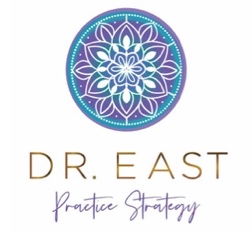 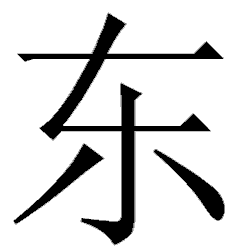 CONFIDENTIALTerms and Conditions:Unless otherwise agreed upon, the investment for the Course Creation Program is $1,500 and will include all the support you need to complete your course in the time that we work together. Agreement:	It is understood that the advice or suggestions provided in our sessions together do not, at any time, replace necessary, appropriate or applicable legal advice.  I, the undersigned, agree to the terms set forth herein.__________________________________________	______________________________Client’s Signature					DateClient Name(s)Client Name(s)DateMailing AddressMailing AddressMailing AddressCityStateZipE-mail AddressCell PhoneCell PhoneHow did you hear about my services?How did you hear about my services?How did you hear about my services?What are three course ideas or topics that you would like to share with others?1.2.3.What are three course ideas or topics that you would like to share with others?1.2.3.What are three course ideas or topics that you would like to share with others?1.2.3.Do you want to teach live, recorded or both type of courses? Do you want to teach live, recorded or both type of courses? Do you want to teach live, recorded or both type of courses? What is your website address:  How long have you been in practice/business?  Practice/Business Name(s):Practice/Business Location(s):What did you do before your private practice/Chinese Medicine/Alternative Medicine?If you have an outline for your course(s)please send that in with this worksheet or enter it here:Why are you so passionate about these topics and/or courses?Have you taught these classes before? If so, how/when/to whom?